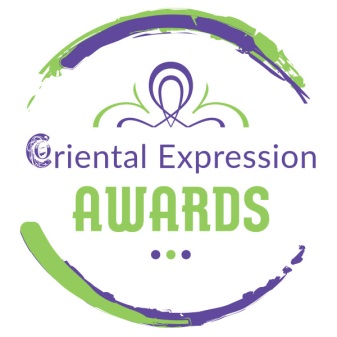 Έρχεται στην Αθήνα ο Μεγάλος Διεθνής Διαγωνισμός Οριεντάλ!5th Spring International Bellydance CompetitionSpecial Guests: Diana Gnatchenko, Eva ChantzichristouΤην Κυριακή 22 Μαρτίου 2020 στις 11.00 στον Πολυχώρο του Δήμου Αθηναίων «Άννα & Μαρία Καλουτά», το “Oriental Expression Awards” διοργανώνει για 5η συνεχή χρονιά, τον Διεθνή Διαγωνισμό Bellydance.Το “Oriental Expression Awards” είναι ένας θεσμός που έχει σαν στόχο  την πραγματοποίηση διαγωνισμών χορού, έτσι ώστε όχι μόνο να προάγει τις παραδοσιακές αλλά και τις σύγχρονες χορευτικές τάσεις και τεχνικές, αλλά και να επιβραβεύει όλους όσοι υπηρετούν το χορό και προσπαθούν πάντα για το καλύτερο. Στον διαγωνισμό αυτόν μπορούν να λάβουν μέρος ερασιτέχνες και επαγγελματίες χορευτές από την Ελλάδα και το Εξωτερικό, με κατηγορίες για όλες τις ηλικίες και τα επίπεδα, και αφορά τόσο  παραδοσιακούς, όσο και μοντέρνους ανατολίτικους χορούς και φυσικά το Tribal Fusion Bellydance.Οι ενδιαφερόμενοι πρέπει να δηλώσουν συμμετοχή το αργότερο μέχρι 28 Φεβρουαρίου 2020. Περισσότερες πληροφορίες σχετικά με τις κατηγορίες, το κόστος και τους όρους συμμετοχής θα βρείτε εδώ:https://orientalexpressionawards.gr/diagonisnos-2020/Κατά τη διάρκεια του Διαγωνισμού θα πραγματοποιηθεί Fashion Show με κοστούμια και αξεσουάρ Oriental και Tribal Fusion Bellydance.Μετά τον διαγωνισμό θα ακολουθήσει το Show της «Παρέλασης Νικητών» στην οποία θα χορέψουν οι χρυσοί Νικητές όλων των κατηγοριών.Για περισσότερα νέα και πληροφορίες επισκεφθείτε την σελίδα του event στο facebook: https://www.facebook.com/events/638277500034346/*Το Σάββατο 21 Μαρτίου 2020 θα πραγματοποιηθούν Σεμινάρια Οριεντάλ και Tribal Fusion Bellydance (13.00-19.00), καθώς και το Mega Oriental Show (21.00) με τις Diana Gnatchenko, Eva Chantzichristou και πλειάδα άλλων διάσημων χορευτών Ανατολίτικων Χορών.Κόστος Συμμετοχής solo Ενηλίκων στο Διαγωνισμό: 25 ευρώΚόστος Συμμετοχής solo Παιδιά στο Διαγωνισμό: 20Κόστος Συμμετοχής group (άνω των 2 ατόμων): 15 ευρώΓια κάθε επιπλέον συμμετοχή σε διαφορετική κατηγορία 15 ευρώ(Περιλαμβάνεται και είσοδος στο Mega Oriental Show του Σαββάτου 21 Μαρτίου 2020)Είσοδος θεατών στο Διαγωνισμό  και στην Παρέλαση Νικητών που θα ακολουθήσει: 10 ευρώΕίσοδος Θεατών στο Mega Oriental Show (Σάββατο 21 Μαρτίου 2020): 10 ευρώΕίσοδος θεατών στο Διαγωνισμό και στο Show του Σαββάτου 21 Μαρτίου 2020: 15 ευρώΕίσοδος Παιδιών (6-12 ετών): 5 ευρώΠληροφορίες – Κρατήσεις:
Oriental Expression  Awards
Αντιόπης 31, Άγιος Δημήτριος – Μετρό Δάφνης 
Τηλ. / Fax 210 9735 888 – Κιν. 699 711 6407 – 699 255 3320
www.orientalexpressionawards.gr – info@orientalexpressionawards.gr